Scarecrow Row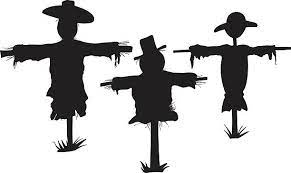 Allegany New YorkSponsored by Enchanted Mountain Garden Club2021 Participation/Registration Form________________________________ _______________Contact Name                                              Telephone_______________________________________________________________Family Name/Business_______________________________________________________________Address_______________________________________________________________City/State/Zip_______________________________________________________________Name of Scarecrow_______________________________________________________________EmailPlease mail or email your Participation Form to:Mary Linda Williams3674 Geiger Hollow RoadAllegany, New York 14706Email: mlw2142@gmail.com or call Mary Linda at 716-378-8001 Early registration is requested for wooden forms & limited scarecrow clothes that will be given to registered families only. ( see Pinterest for ideas for dressing your scarecrow)  Scarecrows will be tied to lampposts on Main St. in Allegany starting September 27th.